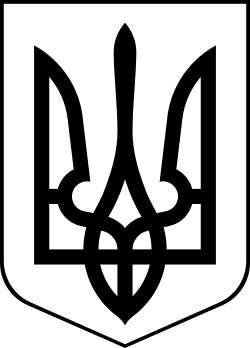 УкраїнаМЕНСЬКА МІСЬКА РАДАЧернігівська область(друга сесія восьмого скликання)РІШЕННЯ30 грудня 2020 року 	№143Про прийняття у комунальну власність Менської міської територіальної громади дошкільних закладів освітиВ зв’язку з реорганізацією органів місцевого самоврядування: Покровської, Волосківської та Городищенської сільських рад шляхом приєднання до Менської міської ради Менського району Чернігівської області, враховуючи рекомендації постійних комісій Менської міської ради, керуючись ст. ст.25, 26, 60 Закону України «Про місцеве самоврядування в Україні», Менська міська радаВИРІШИЛА:1.Прийняти з 01.01.2021 року у комунальну власність Менської міської територіальної громади окремі юридичні особи публічного права (із закріпленим за ними майном), а саме:1.1.Городищенський сільський комунальний дошкільний навчальний заклад "Берізка" загального типу Менського району Чернігівської області.1.2. Покровський сільський комунальний дошкільний навчальний заклад «Капітошка» загального типу Менського району Чернігівської області.1.3.Волосківський сільський комунальний дошкільний навчальний заклад "Волошка" загального типу Менського району Чернігівської області.2. Віднести до сфери управління Відділу освіти Менської міської ради заклади, наведені в додатку 1 даного рішення.3.Включити Менську міську раду Чернігівської області (код ЄДРПОУ 04061777) до складу засновниківзазначених в п.1. даного рішення юридичних осіб шляхом виключення зі складу засновників органи місцевого самоврядування.4.Внести зміни в найменування закладів в зв’язку із зміною засновника, змінивши назву з:- Городищенський сільський комунальний дошкільний навчальний заклад "Берізка" загального типу Менського району Чернігівської області на Городищенський заклад дошкільної освіти (дитячий садок) «Берізка» загального типу Менської міської ради Менського району Чернігівської області;- Покровський сільський комунальний дошкільний навчальний заклад «Капітошка» загального типу Менського району Чернігівської області на Покровський заклад дошкільної освіти (дитячий садок) «Капітошка» загального типу Менської міської ради Менського району Чернігівської області;- Волосківський сільський комунальний дошкільний навчальний заклад "Волошка" загального типу Менського району Чернігівської області на Волосківський заклад дошкільної освіти (дитячий садок) «Волошка» загального типу Менської міської ради Менського району Чернігівської області.5. Уповноважити директорів зазначених закладів забезпечити внесення змін до установчих документів та здійснення державної перереєстрації зазначених в додатку 1 до цього рішення юридичних осіб відповідно до вимог чинного законодавства України.6.Визначити, що майно, яке перебуває на балансі вказаних закладів закріплене за ними на праві оперативного управління.7.Фінансовому управлінню Менської міської ради Менського району Чернігівської області передбачити кошти на фінансування юридичних осіб, що передаються.8.Контроль за виконанням цього рішення покласти на заступника міського голови з питань діяльності виконкому В.В.Прищепу та начальника Відділу освіти Менської міської ради Менського району Чернігівської області І.Ф.Лук’яненко.Міський голова                                                                      Г.А.ПримаковДодаток 1 до рішення 2 сесії Менської міської ради 8 скликання від 30.12.2020 року «Про прийняття у комунальну власність Менської міської територіальної громади дошкільних закладів освіти»Перелік закладів освіти, що приймаються у комунальну власність Менської міської територіальної громади1. Городищенський сільський комунальний дошкільний навчальний заклад "Берізка" загального типу Менського району Чернігівської області (ЄДРПОУ 37960700).2. Покровський сільський комунальний дошкільний навчальний заклад «Капітошка» загального типу Менського району Чернігівської області (ЄДРПОУ 36570595).3. Волосківський сільський комунальний дошкільний навчальний заклад "Волошка" загального типу Менського району Чернігівської області (ЄДРПОУ 34224630).